Всероссийская научно-практическая конференция с международным участием «ЗДОРОВЬЕ СЕМЬИ – ЗДОРОВЬЕ НАЦИИ: ФУНДАМЕНТАЛЬНЫЕ И ПРИКЛАДНЫЕ ИССЛЕДОВАНИЯ», посвященная 80-летию Российской Академии Медицинских Наук и 300-летию Российской Академии НаукМинистерство науки и высшего образования РФ Министерство здравоохранения РФРоссийская академия наук (РАН)ФГБНУ «Сибирское отделение Российской академии наук» (СО РАН)ФГБНУ «Научный центр проблем здоровья семьи и репродукции человека» (НЦ ПЗСРЧ) ФГБНУ «Восточно-Сибирский институт медико-экологических исследований»ФГБНУ «Иркутский научный центр хирургии и травматологии»ФГБОУ ВО «Иркутский государственный медицинский университет» Минздрава РоссииИГМАПО – филиал ФГБОУ ДПО РМАНПО Минздрава РоссииМинистерство здравоохранения Иркутской областиОбщественная палата Иркутской областиФГБУ Российская Академия ОбразованияИркутский научный центр Российской Академии образованияВсероссийское общество охраны природыАвтономная некоммерческая организация по проведению научных мероприятий «Конгресс-сервис»1-е информационное письмоГлубокоуважаемые коллеги!Приглашаем Вас принять участие во Всероссийской научно-практической конференции с международным участием «Здоровье семьи – здоровье нации: фундаментальные и прикладные исследования», посвященной 300-летию РАНПРИВЕТСТВИЕ НАУЧНЫЕ НАПРАВЛЕНИЯ КОНФЕРЕНЦИИАктуальные вопросы педиатрии Междисциплинарные аспекты фундаментальной и прикладной сомнологии Репродуктивное здоровье: в зоне особого внимания Окислительный стресс в патогенезе различных заболеванийСоциально значимые заболевания Микробиом человека Междисциплинарные проблемы инфекционных заболеваний у взрослых и детейВакцинопрофилактика Психосоматические нарушения в детском возрастеЭкология и здоровьеМедико-экологические проблемы здоровья детского и взрослого  населенияПроблемы воспроизводства населенияАктуальные вопросы травматологии и ортопедии, нейрохирургииАктуальные вопросы хирургииДата проведения: 13-15 мая 2024 годаМероприятие планируется в комбинированном режиме: гибридный формат (очное присутствие/онлайн режим) Адрес оргкомитета: 664003, г. Иркутск, ул. Тимирязева, д.16, ФГБНУ «Научный центр проблем здоровья семьи и репродукции человека»Тел.: (3952) 20-76-36; Факс: (3952) 20-76-36; E-mail: iphr@sbamsr.irk.ruМесто проведения конференции: Байкал Бизнес Центр – 13, 14 мая; ФГБНУ НЦ ПЗСРЧ – 15 маяПРЕДСЕДАТЕЛИ ОРГАНИЗАЦИОННОГО КОМИТЕТА:Колесникова Л.И., д.м.н., академик РАНКолесников С.И., д.м.н., академик РАНРычкова  Л.В., д.м.н., член-корреспондент РАН, директор ФГБНУ НЦ ПЗСРЧ Лахман О.Л.,  д.м.н., профессор РАН, профессор, директор ФГБНУ ВСИМЭИРукавишников В.С., д.м.н., профессор, член-корреспондент РАНСороковиков В.А., д.м.н., профессор, директор ФГБНУ ИНЦХТ Григорьев Е.Г., д.м.н., член-корреспондент РАНЩербатых А.В., д.м.н, профессор, ректор ИГМУШпрах В.В., д.м.н., профессор, директор ИГМАПОФетисов В.А., председатель Общероссийской общественной организации «Всероссийское общество охраны природы», национальный посол доброй воли Программы ООН по окружающей среде в РоссииПРОГРАММНЫЙ КОМИТЕТ:Семёнова Н.В., д.б.н.Бугун О.В., д.м.н.Огарков О.Б., д.м.н.Шолохов Л.Ф., д.м.н., профессорПетрова А.Г., д.м.н., профессор Сутурина Л.В., д.м.н., профессорДаренская М.А., д.б.н., профессор РАНБаирова Т.А., д.м.н.Шленова В.ММадаева И.М., д.м.н.Данусевич И.Н., д.м.н.Лещенко О.Я., д.м.н.Погодина А.В., д.м.н.Поляков В.М., д.б.н.Данчинова Г.А., д.б.н.Козлова И.В., д.м.н.Белькова Н.Л., к.б.н., доцентШаяхметов С.Ф.  д.м.н., профессорБодиенкова Г.М. д.м.н., профессорСоседова Л.М. д.м.н., профессорКатаманова Е.В.  д.м.н., профессорЖурба О.М. д.б.н.Панков В.А.  д.м.н.Лещенко Я.А., д.м.н., профессорШурыгина И.А., д.м.н.Ильичева Е.А., д.м.н., профессорЧепурных Е.Е., к.м.н.Чашкова Е.Ю., к.м.н.Тишков Н.В., к.м.н., доцентЛарионов С.Н., д.м.н.Калягин А.Н., д.м.н., профессорКрупская Т.С., к.м.н.Малов С.И., д.м.н.ЧЛЕНЫ ОРГАНИЗАЦИОННОГО КОМИТЕТА:Курашова Н.А., д.б.н.Жданова С.Н., д.м.н.Хаснатинов М.А., д.б.н.Ткачук Е.А., д.м.н.Лазарева Л.М., к.м.н.Наделяева Я.Г., к.м.н.Беленькая Л.В., к.м.н.Беляева Е.В., к.б.н.Аталян А.В., к.б.н.Большакова С.Е., к.м.н.Бердина О.Н., к.м.н.Никитина О.А., к.б.н.Ляпунова Н.А., к.б.н.Ершова О.А., к.б.н.Иевлева К.Д., к.м.н.Прохорова Ж.В., к.б.н.Кузьмин М.Ю., к.псих.н., доцентСоловаров И.С.Игумнов И.А.Новикова Е.А.Хромова П.А.Егорова И.Ю.Бабаева Н.И.Казанцева Е.Д.Вырупаева Е.В.Орлова Е.А.Самбялова А.Ю.Черевикова И.А.Мясищев Н.А.Клименко Е.С.Новикова Е.А.Юзвак Н.А.Анисимова А.О.Петрова Д.Р.Кривошеин С.В.Заусаев Е.В.Новиков М.А.,  к.б.н.Меринов А.В., к.б.н.Алексеенко А.Н., к.х.н.Боклаженко Е.В.  к.м.н.Кодинец И.Н. к.м.н.Косарева М.А.Макарова М.А.Арсентьева М.А.Ступин Д.А., к.м.н.Зарва И.Д., к.м.н.В рамках конференции пройдет VI Всероссийская научно-практическая конференция молодых учёных с международным участием «Фундаментальные и прикладные аспекты в медицине и биологии»,г. Иркутск, 15 мая 2024 г.Приглашаем студентов, аспирантов, ординаторов, молодых учёных в возрасте до 35 лет, молодых докторов наук до 39 лет принять участие в работе VI Всероссийской научно-практической конференции молодых учёных с международным участием «Фундаментальные и прикладные аспекты в медицине и биологии».В рамках конференции планируется: Секция на английском языке (в заявке необходимо указать название доклада на английском языке, статья оформляется на английском языке);Конкурс «Лучший научный доклад» в номинациях:«Лучший студенческий научный доклад»,«Лучший научный доклад» (аспиранты, ординаторы, молодые учёные),«Лучший научный доклад на английском языке» (студенты, аспиранты, ординаторы, молодые учёные).Место проведения: ФГБНУ «Научный центр проблем здоровья семьи и репродукции человека», Иркутск, Тимирязева 16.Заявки на участие в конференции присылать до 01 апреля 2024 г., заполнив гугл-форму для регистрации участников молодёжной конференции: https://forms.gle/EzcjC2V6pZLZLw2V7 ТРЕБОВАНИЯ К ПУБЛИКАЦИЯМ:Статью, оформленную в соответствии с требованиями (https://www.actabiomedica.ru/jour/about/submissions#authorGuidelines) до 01 апреля 2024 г. необходимо направить на сайт https://www.actabiomedica.ru/ через личный кабинет. В комментариях обязательно указывать – «Конференция молодых учёных 2024».Публикация платная: 15000 рублей. Бесплатная публикация статьи предоставляется аспирантам, если аспирант является единственным автором научной статьи.В каждой номинации победителям будет предоставлена возможность опубликовать статью бесплатно. ФОРМА УЧАСТИЯ:- устный доклад (регламент для выступающих 10 минут +3 минуты на вопросы); - устный доклад с публикацией статьи (регламент для выступающих 10 минут +3 минуты на вопросы); - слушатель.Организационный взнос для участников конференции не предусмотрен. 	Контакты:Заместитель директора по научной работе, координатор Совета молодых учёных и специалистов, д.б.н. Наталья Викторовна Семёнова; тел.: +7 (3952) 20-76-36;   E-mail:  natkor_84@mail.ruПредседатель Совета молодых учёных и специалистов Орлова Елизавета Андреевна тел.: +7 (3952) 33-34-25;   E-mail:  elizaveta.a.orlova@gmail.comМы будем рады видеть Вас среди участников конференции!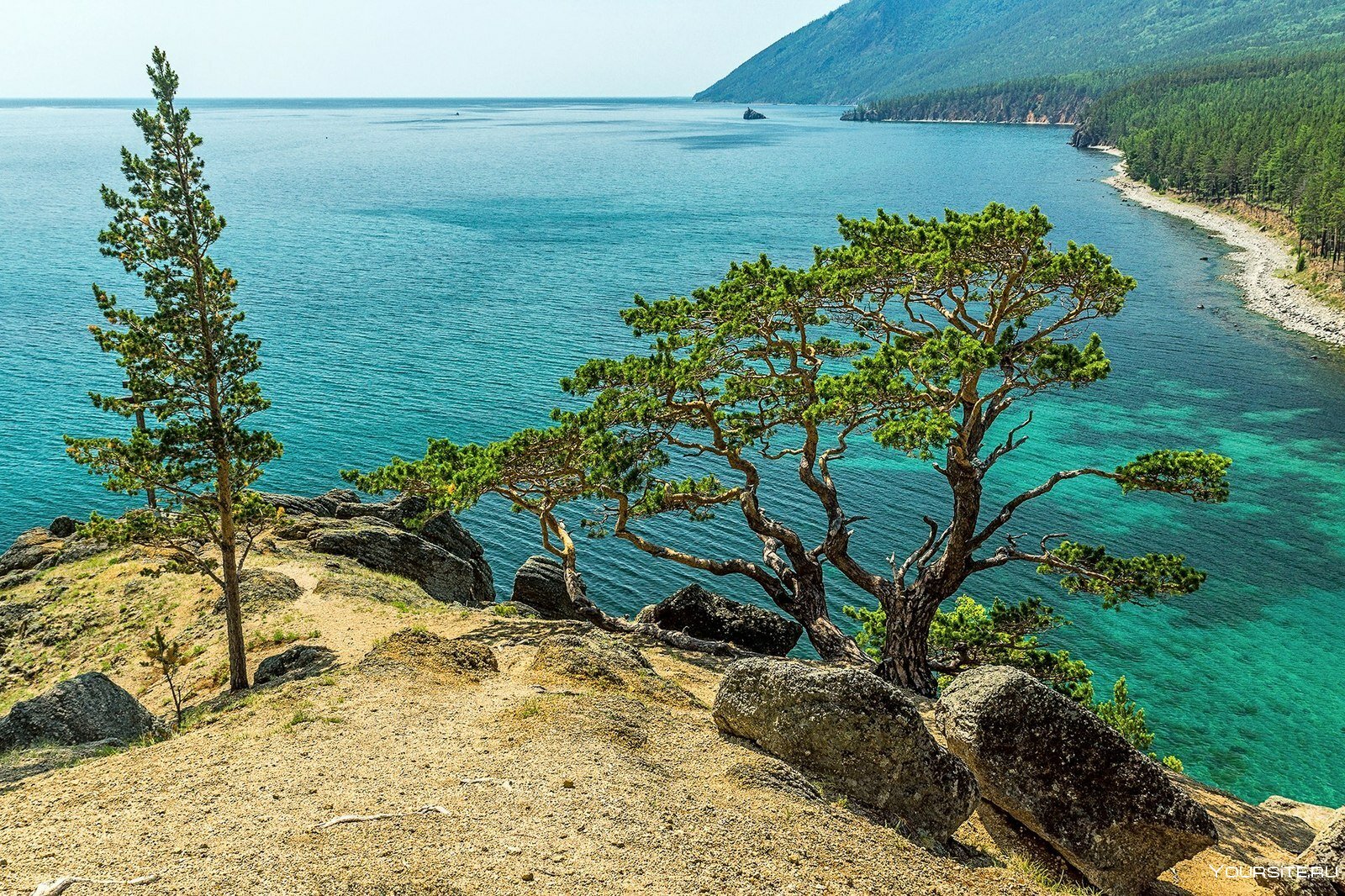 